CEDEARSHemos clasificado los CEDARS en función de:Promedio de pesos operados en cinco ruedas superior a $ 10.000.000.Retorno en 5 ruedas positivo.RATIO mayor a 4.50. El RATIO expresa la relación entre el retorno esperado y la volatilidad.Queremos cuantificar cuanto retorno nos llevaríamos por unidad de riesgo. Los RATIOs más altos son los preferidos.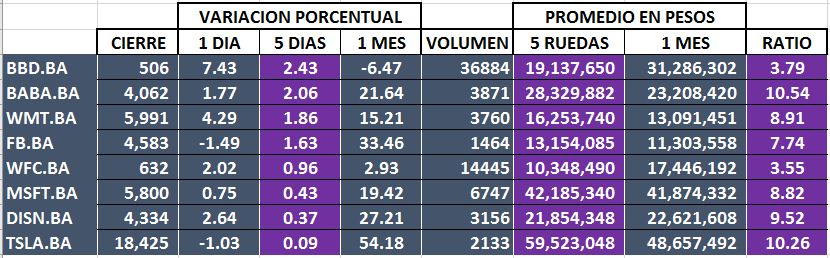 TSLA $ 18.425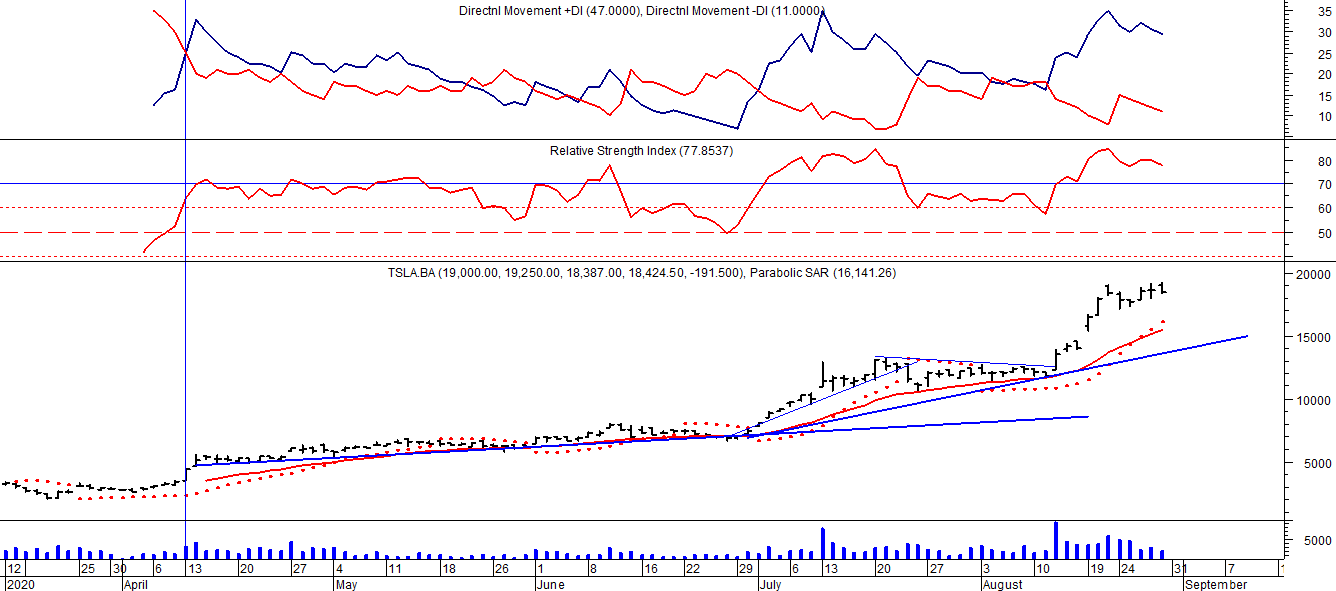 Compra el 14/04 en $ 5.500.BABA $ 7.432.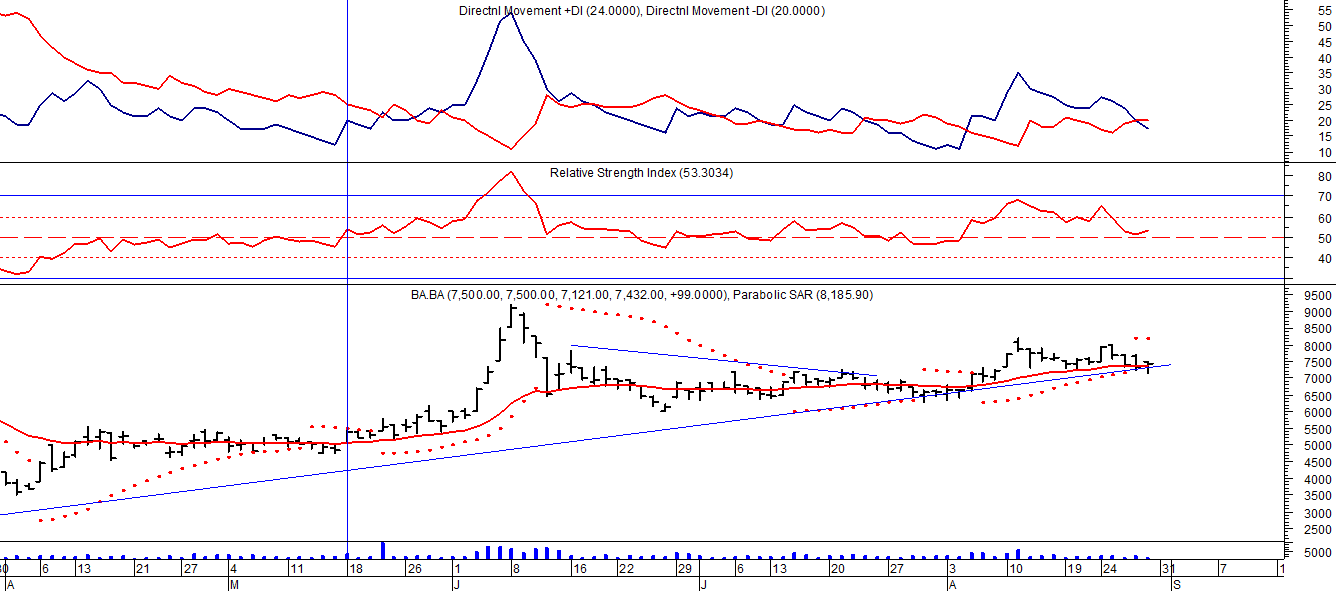 Comprados el 19/05 en $ 5.400WMT $ 5.991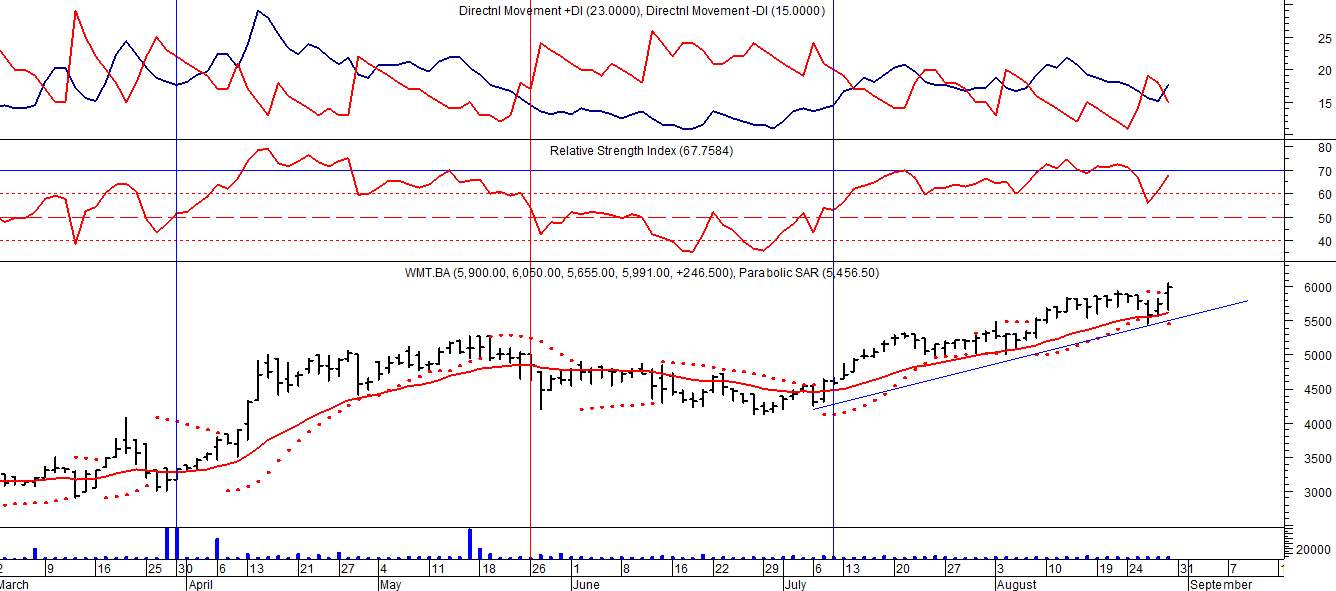 Comprados el 13/07 en $ 4.700.FB$ 4.582,50.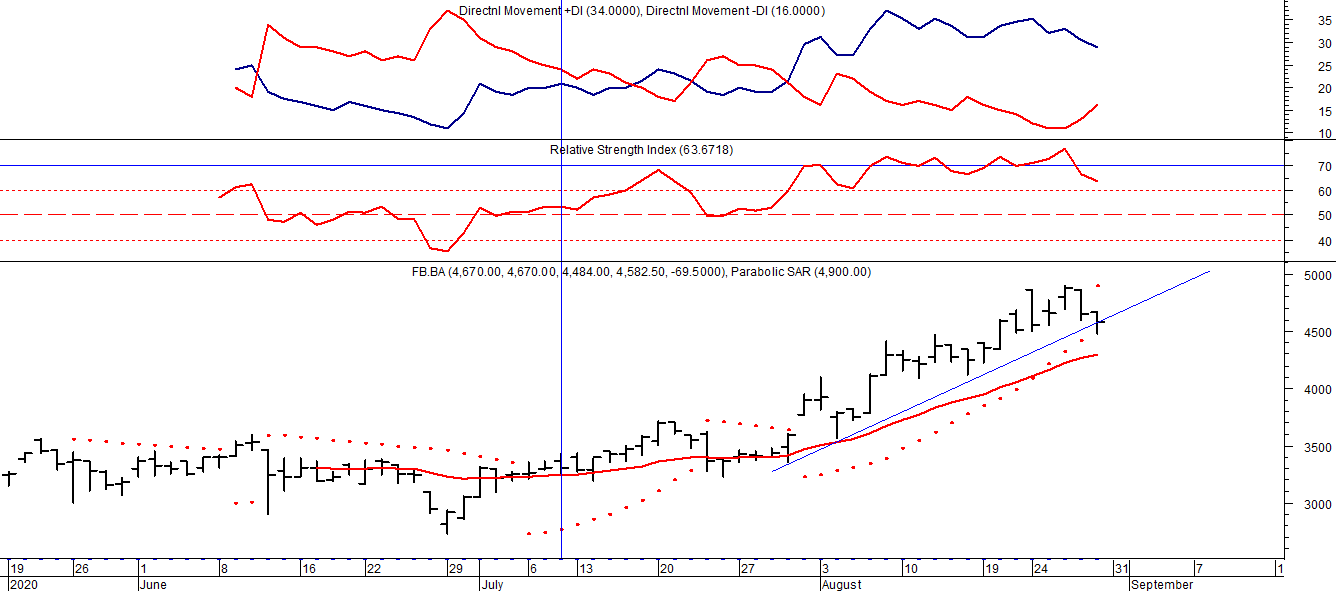 Comprados el 13/07 en $ 3.300.MSFT $ 5.800.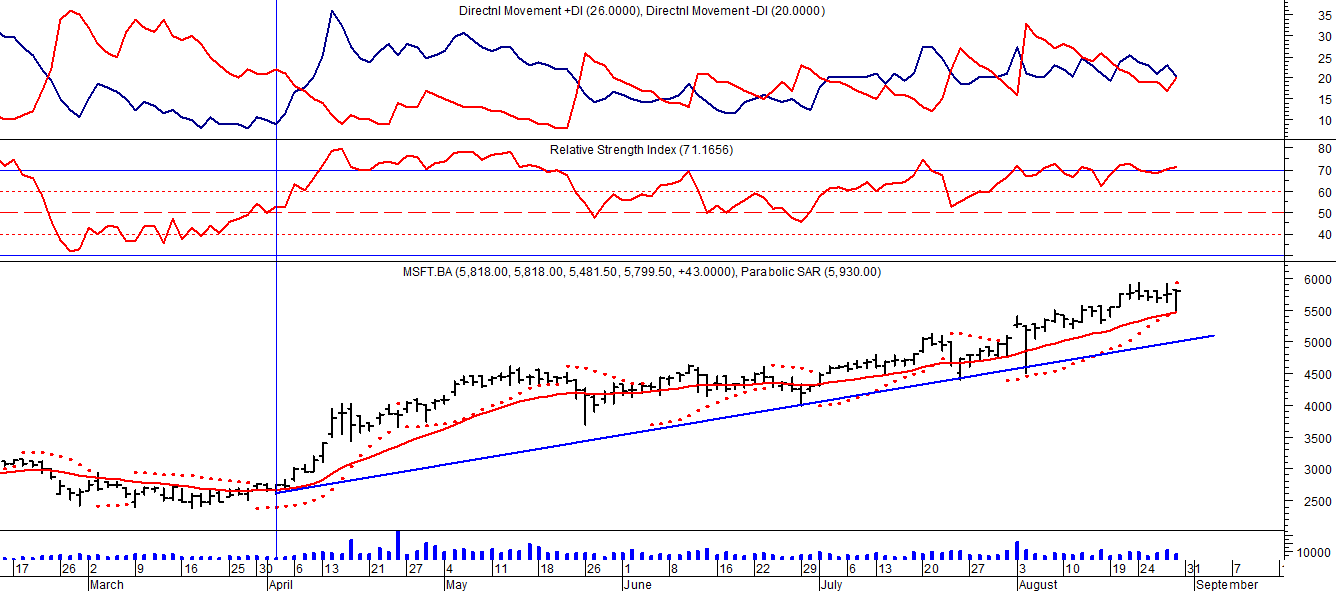 Compra el 03/04 en $ 2.400.